Муниципальное общеобразовательное учреждениеКадомская средняя  школа имени С.Я.БатышеваРассмотрено                                     «Согласовано»                                     «Утверждаю»                  на заседании МО                             Заместителем директора                  Директор МОУ               учителей математики,                      по УР_______________                   Кадомская СШфизики, информатики                      Н.Ю.Ошмарина                                ____________Н. А.КисляковаРуководитель МО                             «31» августа 2023г.                          Приказ № ______________Е.Е.Баженова                                                                                от «31» августа 2023г.Протокол №1 от «28» августа 2023г.                                               Рабочая программаНаименование учебного предмета   ___алгебраКласс __8а, 8бУчитель__Степанова Юлия Владимировна _Срок реализации  программы,учебный год ___2023-2024____________________Количество часов по учебному плану _136 ч./ 4час в неделюПланирование составлено на основе  Федерального  Государственного образовательного стандарта основного общего образования (второго поколения), примерной программы среднего (общего) образования по математике, с использованием рекомендаций авторской программы Г.В. Дорофеева,  С.Б. Суворовой, Е.А.Бунимович,  современных образовательных технологий, направленных на достижение требований ФГОС  и ориентирована на использование учебника «Алгебра» 8 класса Г.В. Дорофеев,  С.Б. Суворова, Е.А. Бунимович и др. (М. Просвещение, 2020г). Учебник   Алгебра 8, Г.В.Дорофеев ,С.Б.Суворова и др.,М. «Просвещение» , 2020 г.Рабочую программу составила   _________________________Степанова Ю.В. Пояснительная запискаРабочая программа по алгебре для 8 класса разработана в соответствии:с требованиями Федерального Государственного образовательного стандарта общего   образования (ФГОС ООО, М.: «Просвещение», 2020 год);на основании авторской программы Г.В. Дорофеев. Алгебра. 7-9  класс.  (сб. Программы общеобразовательных учреждений.  Алгебра. 7-9 классы. Сост. Т.А.Бурмистрова – М.: Просвещение, 2020 г.) Рабочая программа по алгебре для 8 класса основной школы составлена на основе Фундаментального ядра содержания общего образования и Требований к результатам основного общего образования, представленных в федеральном государственном образовательном стандарте общего образования второго поколения.Рабочая программа ориентирована на использование учебно-методического комплекса: 1.Алгебра: учеб.для 8кл.общеобразовательных учреждений/под ред.Г.Ф.Дорофеева, С.Б.Суворова.-М.Просвещение,2018.   2.Алгебра. Дидактические материалы.8 класс. Евстафьева Л.П. М: Просвещение, 2018 г.3.Алгебра. Тематические тесты. 8 класс / Л.В.Кузнецова, С.С. Минаева и др.  М: Просвещение, 2018 г. 4. Математика. 7-9 классы: контрольные работы к учебным комплектам/ Л.В.Кузнецова, С.С.Минаева; под ред. Г.В.Дорофеева. – М.: Дрофа, 2018.   При составлении рабочей программы учтены рекомендации авторского коллектива УМК под редакцией Г.В.Дорофеева, а также  основные идеи и положения Программы  развития и формирования универсальных учебных действий для основного общего образования. Главной целью школьного образования является развитие ребенка как компетентной личности путем включения его в различные виды ценностной человеческой деятельности. С этих позиций обучение рассматривается как процесс овладения не только определенной суммой знаний и системой соответствующих умений и навыков, но и как процесс овладения компетенциями. Это определяет цели обучения математике: в направлении личностного развития: • развитие логического и критического мышления, культуры речи, способности к умственному эксперименту;• формирование у учащихся интеллектуальной честности и объективности, способности к преодолению мыслительных стереотипов, вытекающих из обыденного опыта;• воспитание качеств личности, обеспечивающих социальную мобильность, способность принимать самостоятельные решения;• формирование качеств мышления, необходимых для адаптации в современном информационном обществе;• развитие интереса к математическому творчеству и математических способностей;в метапредметном направлении:• формирование представлений о математике как части общечеловеческой культуры, о значимости математики в развитии цивилизации и современного общества;• развитие представлений о математике как форме описания и методе познания действительности, создание условий для приобретения первоначального опыта математического моделирования;• формирование общих способов интеллектуальной деятельности, характерных для математики и являющихся основой познавательной культуры, значимой для различных сфер человеческой деятельности;в предметном направлении:• овладение математическими знаниями и умениями, необходимыми для продолжения обучения в старшей школе или иных общеобразовательных учреждениях, изучения смежных дисциплин, применения в повседневной жизни;• создание фундамента для математического развития, формирования механизмов мышления, характерных для математической деятельности.Задачи учебного предмета:Развитие алгоритмического мышления.Овладение навыками дедуктивных рассуждений.Получение конкретных знаний о функциях как важнейшей математической модели для описания и исследования разнообразных процессов, для формирования у учащихся представлений о роли математики в развитии цивилизации и культуры.Формирование функциональной грамотности – умений воспринимать и анализировать информацию, представленную в различных формах.Понимание роли статистики как источника социально значимой информации.Приобретение конкретных знаний о пространстве и практически значимых умений.Формирование языка описания объектов окружающего мира.Развитие пространственного воображения и интуиции, математической культуры.Эстетическое воспитание учащихся.Развитие логического мышления.Формирование понятия доказательства.     Настоящая программа включает материал, создающий основу математической грамотности. Программа ориентирована на фундаментальный характер образования, динамична за счет вариативной составляющей,  в нее включена характеристика учебной деятельности учащихся в процессе освоения содержания курса. В данной программе предусмотрено значительное увеличение активных форм работы, направленных на вовлечение учащихся в самостоятельную математическую деятельность, на обеспечение понимания ими математического материала и развития интеллекта, приобретение практических навыков, умений проводить рассуждения, доказательства. Наряду с этим в ней уделяется достаточное внимание использованию информационно-компьютерных технологий для усиления визуальной и экспериментальной составляющей обучения математике. Внедрение компьютерных технологий в учебный процесс преподавания математики в 8 классе позволит индивидуализировать процесс обучения за счет наличия разноуровневых заданий, за счет погружения и усвоения учебного материала в индивидуальном темпе, самостоятельно, используя удобные способы восприятия информации, что вызывает у учащихся положительные эмоции и формирует положительные учебные мотивы.Рабочая программа по алгебре разработана для обучающихся 8 класса. Учащиеся умеют воспринимать и анализировать информацию, представленную в различных формах. Владеют навыками проектной исследовательской деятельности, групповой работы, работы в парах, навыками работы в сети Интернет, на интерактивной доске.Новизна данной программы определяется тем, что она предназначена для учащихся с разноуровневой подготовкой (обеспечивает уровневую дифференциацию обучения за счёт широкого диапазона заданий, перераспределены часы на изучение отдельных тем, пересмотрен подход к повторению учебного материала в конце года. Причиной перераспределения часов по некоторым темам явилась потребность в сохранении преемственности образования и актуализации знаний, что в первую очередь пригодится в практической жизниЦели курса: систематизировать и обобщить сведения о десятичных и обыкновенных дробях;сформировать представление о прямой и обратной пропорциональностях величин;ввести понятие пропорции и научить учащихся использовать пропорции при решении задач;сформировать первоначальные представления о языке алгебры, о буквенном исчислении;научить выполнять элементарные базовые преобразования буквенных выражений;развить вычислительные и алгебраические знания и умения, необходимые в практической деятельности, для изучения смежных и дисциплин; усвоить аппарат уравнений – как основное средство математического моделирования практических задач.Задачи курса: формирование ОУУН через выполнение устных и письменных упражнений;развитие навыков устных вычислений с множествами чисел;формирование навыков работы с уравнениями и элементарными функциями;развитие ключевых компетентностей с помощью разных методов и приемов. Формы организации учебного процесса:индивидуальные, групповые, индивидуально-групповые, фронтальные. Внеурочные формы: участие в олимпиадах, конкурсах, творческие проекты.Общая характеристика учебного предмета.  Математическое образование в основной школе складывается из следующих содержательных компонентов (точные названия блоков): арифметика; алгебра; геометрия; элементы комбинаторики, теории вероятностей, статистики и логики. В своей совокупности они отражают богатый опыт обучения математике в нашей стране, учитывают современные тенденции отечественной и зарубежной школы и позволяют реализовать поставленные перед школьным образованием цели на информационноемком и практически значимом материале. Эти содержательные компоненты, развиваясь на протяжении всех лет обучения, естественным образом переплетаются и взаимодействуют в учебных курсах.Алгебра нацелена на формирование математического аппарата для решения задач математики, смежных предметов, окружающей реальности. Язык алгебры подчеркивает значение математики как  языка для построения математических моделей, процессов и явлений реального мира. Одной из основных задач изучения алгебры является развитие алгоритмического мышления, необходимого, в частности, для освоения курса информатики; овладение навыками дедуктивных рассуждений. Преобразование символических форм вносит свой специфический вклад в развитие воображения, способностей к математическому творчеству. Другой важной задачей изучения алгебры является получение школьниками конкретных знаний о функциях как важнейшей математической модели для описания и исследования разнообразных процессов (равномерных, равноускоренных и др.), для формирования у учащихся представлений о роли математики в развитии цивилизации и культуры.Элементы логики, комбинаторики, статистики и теории вероятностей становятся обязательным компонентом школьного образования, усиливающим его прикладное и практическое значение. Этот материал необходим, прежде всего, для формирования функциональной грамотности – умений воспринимать и анализировать информацию, представленную в различных формах, понимать вероятностный характер многих реальных зависимостей, производить простейшие вероятностные расчеты. Изучение основ комбинаторики позволит учащемуся осуществлять рассмотрение случаев, перебор и подсчет числа вариантов, в том числе в простейших прикладных задачах. Таким образом, в ходе освоения содержания курса учащиеся получают возможность: развить представления о числе и роли вычислений в человеческой практике; сформировать практические навыки выполнения устных, письменных, инструментальных вычислений, развить вычислительную культуру;овладеть символическим языком алгебры, выработать формально-оперативные алгебраические умения и научиться применять их к решению математических и нематематических задач; изучить свойства и графики элементарных функций, научиться использовать функционально-графические представления для описания и анализа реальных зависимостей;получить представления о статистических закономерностях в реальном мире и о различных способах их изучения, об особенностях выводов и прогнозов носящих вероятностный характер;развить логическое мышление и речь – умения логически обосновывать суждения, проводить несложные систематизации, приводить примеры и контрпримеры, использовать различные языки математики (словесный, символический, графический) для иллюстрации, интерпретации, аргументации и доказательства;сформировать представления об изучаемых понятиях и методах как важнейших средствах математического моделирования реальных процессов и явлений.Место учебного предмета «Алгебра-8» в учебном плане.   Согласно федеральному базисному учебному плану для образовательных учреждений Российской Федерации на изучение алгебры на ступени основного общего образования отводится 140 ч из расчета 4 ч в неделю (35 рабочих недель).Для обеспечения учебного процесса взята авторская программа общеобразовательных учреждений составитель Т.А. Бурмистрова .   В 8 классе выбран учебник «Алгебра, 8 класс» под редакцией Г.В. Дорофеева, Москва, «Просвещение», 2020 г.  УМК Дорофеев В.Г.   Учебники соответствуют федеральным компонентам Государственного стандарта общего образования по математике. В курсе продолжается развитие вычислительной культуры школьников в ее современном понимании, активно формируется алгебраический аппарат, причем учащиеся овладевают более широким и практически значимым кругом умений, чем при изучении традиционного курса. При введении буквенного исчисления пересмотрено соотношение алгебраического и функционального подходов в пользу первого, что существенно упрощает трудный для учащихся материал и ускоряет овладение техникой преобразований. Функциональную линию отличает ярко выраженная прикладная направленность, а также постоянная взаимосвязь аналитического и графического аспектов; графические представления по мере их развития естественным образом встраиваются в другие разделы курса. Последовательно проводится  содержательно-методическая линия, включающая комбинаторику, элементы теории вероятностей и статистику, которая органично сочетается с традиционными вопросами курса и существенно усиливает его практическое и прикладное значение. Особенностью курса является возможность осуществления в ходе преподавания уровневой дифференциации. Это достигается за счет широкого диапазона уровня сложности заданий, распределенных в группы А и Б. Через все книги проходит сквозная рубрика «Для тех, кому интересно», углубляющая и расширяющая учебный материал. Каждую главу завершают «Задания для самопроверки», отражающие уровень обязательной подготовки по данной теме и тест. Принятые при построении курса методические подходы направлены на обеспечение осознанности при изучении материала, формирование системных знаний, овладение набором разнообразных стратегий решения задач. В соответствии с требованиями личностно ориентированного обучения в учебниках принят живой стиль изложения, приводятся образцы рассуждений, указания и советы, развернутые алгоритмы действий. В результате ученик может самостоятельно получать из них нужную информацию, приобретать навыки работы с книгой. Результаты освоения учебного предмета и система оценивания.    Изучение алгебры в основной школе даст возможность обучающимся достичь следующих результатов развития:в личностном направлении:1) умение ясно, точно, грамотно излагать свои мысли в устной и письменной речи, понимать смысл поставленной задачи, выстраивать аргументацию, приводить примеры и контрпримеры;2) критичность мышления, умение отличать гипотезу от факта;3) представление о математической науке как сфере человеческой деятельности, об этапах ее развития, о ее значимости для развития цивилизации;4) креативность мышления, инициатива, находчивость, активность при решении задач;5) умение контролировать процесс и результат учебной  деятельности;6) способность к эмоциональному восприятию математических объектов, задач, решений, рассуждений; в метапредметном направлении:1) первоначальные представления об идеях и о методах математики как об универсальном языке науки и техники, о средстве моделирования явлений и процессов;2) умение видеть математическую задачу в других дисциплинах, в окружающей жизни;3) умение находить в различных источниках информацию, необходимую для решения математических проблем, и представлять ее в понятной форме; 4) умение понимать и использовать математические средства наглядности (графики, диаграммы, таблицы, схемы и др.) для иллюстрации, интерпретации, аргументации;5) умение выдвигать гипотезы при решении учебных задач и понимать необходимость их проверки;6) умение применять индуктивные и дедуктивные способы рассуждений, видеть различные стратегии решения задач;7) понимание сущности алгоритмических предписаний и умение действовать в соответствии с предложенным алгоритмом;8) умение самостоятельно ставить цели, выбирать и создавать алгоритмы для решения учебных математических проблем;в предметном направлении:1) овладение базовым понятийным аппаратом по основным разделам содержания; представление об основных изучаемых понятиях (число,  уравнение, функция, вероятность) как важнейших математических моделях, позволяющих описывать и изучать реальные процессы и явления;2) умение работать с математическим текстом (анализировать, извлекать необходимую информацию), точно и грамотно выражать свои мысли в устной и письменной речи с применением математической терминологии и символики, использовать различные языки математики, проводить классификации, логические обоснования, доказательства математических утверждений;3) развитие представлений о числе и числовых системах от натуральных до действительных чисел; овладение навыками  устных, письменных, инструментальных вычислений;4) овладение символьным языком алгебры, приемами выполнения тождественных преобразований рациональных выражений, решения уравнений, систем уравнений, неравенств и систем неравенств; умение использовать идею координат на плоскости для интерпретации уравнений, неравенств, систем; умение применять алгебраические преобразования, аппарат уравнений и неравенств для решения задач из различных разделов курса;5) овладение системой функциональных понятий, функциональным языком и символикой; умение использовать функционально-графические представления для описания и анализа реальных зависимостей;6) овладение основными способами представления и анализа статистических данных; наличие представлений о статистических закономерностях в реальном мире и о различных способах их изучения, о вероятностных моделях;7) умение применять изученные понятия, результаты, методы для решения задач практического характера и задач из смежных дисциплин с использованием при необходимости справочных материалов, калькулятора, компьютера. В результате изучения курса ученик научится:— выполнять устно арифметические действия: сложение и вычитание двузначных чисел и десятичных дробей с двумя знаками, умножение однозначных чисел, арифметические операции с обыкновенными дробями с однозначным знаменателем и числителем;— переходить от одной формы записи чисел к другой, представлять десятичную дробь в виде обыкновенной и в простейших случаях обыкновенную в виде десятичной, проценты  в виде дроби и дробь  в виде процентов; записывать большие и малые числа с использованием целых степеней десятки;— выполнять арифметические действия с рациональными числами, сравнивать рациональные и действительные числа; находить в несложных случаях значения степеней с целыми показателями и корней; находить значения числовых выражений;— округлять целые числа и десятичные дроби, находить приближения чисел с недостатком и с избытком, выполнять оценку числовых выражений;— пользоваться основными единицами длины, массы, времени, скорости, площади, объема; выражать более крупные единицы через более мелкие и наоборот;— решать текстовые задачи, включая задачи, связанные с отношением и с пропорциональностью величин, дробями и процентами;— составлять буквенные выражения и формулы по условиям задач; осуществлять в выражениях и формулах числовые подстановки и выполнять соответствующие вычисления, осуществлять подстановку одного выражения в другое; выражать из формул одну переменную через остальные;— выполнять основные действия со степенями с целыми показателями, с многочленами и с алгебраическими дробями; квадратными уравнениями, выполнять разложение многочленов на множители; квадратного трехчлена на множители, выполнять тождественные преобразования рациональных выражений;— применять свойства арифметических квадратных корней для вычисления значений и преобразований числовых выражений, содержащих квадратные корни;— решать линейные, квадратные уравнения и рациональные уравнения, сводящиеся к ним, системы двух линейных уравнений и несложные нелинейные системы;— решать линейные и квадратные неравенства с одной переменной и их системы;— решать текстовые задачи алгебраическим методом, интерпретировать полученный результат, проводить отбор решений, исходя из формулировки задачи;— изображать числа точками на координатной плоскости;— определять координаты точки плоскости, строить точки с заданными координатами; изображать множество решений линейного неравенства;— распознавать арифметические и геометрические прогрессии; решать задачи с применением формулы общего члена и суммы нескольких первых членов;— находить значения функции, заданной формулой, таблицей, графиком по ее аргументу; находить значение аргумента по значению функции, заданной графиком или таблицей; определять свойства функции по ее графику; применять графические представления при решении уравнений, систем, неравенств;— описывать свойства изученных функций, строить их графики;— проводить несложные доказательства, получать простейшие следствия из известных или ранее полученных утверждений, оценивать логическую правильность рассуждений, использовать примеры для иллюстрации и контрпримеры для опровержения утверждений;— извлекать информацию, представленную в таблицах, на диаграммах, графиках; составлять таблицы, строить диаграммы и графики;— решать комбинаторные задачи путем систематического перебора возможных вариантов и с использованием правила умножения;— вычислять средние значения результатов измерений;— находить частоту события, используя собственные наблюдения и готовые статистические данные;— находить вероятности случайных событий в простейших случаях;—использовать приобретенные знания и умения в практической деятельности и повседневной жизни для: решения несложных практических расчетных задач, в том числе с использованием при необходимости справочных материалов, калькулятора, компьютера; устной прикидки и оценки результата вычислений; проверки результата вычисления, с использованием различных приемов;интерпретации результатов решения задач с учетом ограничений, связанных с реальными свойствами рассматриваемых процессов и явлений;выполнения расчетов по формулам, составления формул, выражающих зависимости между реальными величинами; нахождения нужной формулы в справочных материалах;моделирования практических ситуаций и исследования построенных моделей с использованием аппарата алгебры;описания зависимостей между физическими величинами при исследовании несложных практических ситуаций;интерпретации графиков реальных зависимостей между величинами;выстраивания аргументации при доказательстве и в диалоге;распознавания логически некорректных рассуждений;записи математических утверждений, доказательств;анализа реальных числовых данных, представленных в виде диаграмм, графиков, таблиц;решения практических задач в повседневной и профессиональной деятельности с использованием действий с числами, процентов, длин, площадей, объемов, времени, скорости;решения учебных и практических задач, требующих систематического перебора вариантов;сравнения   шансов   наступления   случайных   событий,   для оценки вероятности случайного события в практических ситуациях, сопоставления модели с реальной ситуацией; понимания статистических утверждений.Оценка письменных контрольных работ.Ответ оценивается отметкой «5», если:работа выполнена полностью;в логических рассуждениях и обосновании решения нет пробелов и ошибок;в решении нет математических ошибок (возможна одна неточность, описка, которая не является следствием незнания или непонимания учебного материала).Отметка «4» ставится в следующих случаях:работа выполнена полностью, но обоснования шагов решения недостаточны (если умение обосновывать рассуждения не являлось специальным объектом проверки);допущены одна ошибка или есть два – три недочёта в выкладках, рисунках, чертежах или графиках (если эти виды работ не являлись специальным объектом проверки).Отметка «3» ставится, если:допущено более одной ошибки или более двух – трех недочетов в выкладках, чертежах или графиках, но обучающийся обладает обязательными умениями по проверяемой теме.Отметка «2» ставится, если:допущены существенные ошибки, показавшие, что обучающийся не обладает обязательными умениями по данной теме в полной мере.Учитель может повысить отметку за оригинальный ответ на вопрос или оригинальное решение задачи, которые свидетельствуют о высоком математическом развитии обучающегося; за решение более сложной задачи или ответ на более сложный вопрос, предложенные обучающемуся дополнительно после выполнения им каких-либо других заданий.Оценка устных ответов.Ответ оценивается отметкой «5», если ученик:полно раскрыл содержание материала в объеме, предусмотренном программой и учебником;изложил материал грамотным языком, точно используя математическую терминологию и символику, в определенной логической последовательности;правильно выполнил рисунки, чертежи, графики, сопутствующие ответу;показал умение иллюстрировать теорию конкретными примерами, применять ее в новой ситуации при выполнении практического задания;продемонстрировал знание теории ранее изученных сопутствующих тем, сформированность и устойчивость используемых при ответе умений и навыков;отвечал самостоятельно, без наводящих вопросов учителя;возможны одна – две неточности при освещение второстепенных вопросов или в выкладках, которые ученик легко исправил после замечания учителя.Ответ оценивается отметкой «4», если удовлетворяет в основном требованиям на оценку «5», но при этом имеет один из недостатков:в изложении допущены небольшие пробелы, не исказившее математическое содержание ответа;допущены один – два недочета при освещении основного содержания ответа, исправленные после замечания учителя;допущены ошибка или более двух недочетов при освещении второстепенных вопросов или в выкладках, легко исправленные после замечания учителя.Отметка «3» ставится в следующих случаях:неполно раскрыто содержание материала (содержание изложено фрагментарно, не всегда последовательно), но показано общее понимание вопроса и продемонстрированы умения, достаточные для усвоения программного материала;имелись затруднения или допущены ошибки в определении математической терминологии, чертежах, выкладках, исправленные после нескольких наводящих вопросов учителя;ученик не справился с применением теории в новой ситуации при выполнении практического задания, но выполнил задания обязательного уровня сложности по данной теме;при достаточном знании теоретического материала выявлена недостаточная сформированность основных умений и навыков.Отметка «2» ставится в следующих случаях:не раскрыто основное содержание учебного материала;обнаружено незнание учеником большей или наиболее важной части учебного материала;допущены ошибки в определении понятий, при использовании математической терминологии, в рисунках, чертежах или графиках, в выкладках, которые не исправлены после нескольких наводящих вопросов учителя.3. Общая классификация ошибокПри оценке знаний, умений и навыков обучающихся следует учитывать все ошибки (грубые и негрубые) и недочёты.3.1. Грубыми считаются ошибки:незнание определения основных понятий, законов, правил, основных положений теории, незнание формул, общепринятых символов обозначений величин, единиц их измерения;незнание наименований единиц измерения;неумение выделить в ответе главное;неумение применять знания, алгоритмы для решения задач;неумение делать выводы и обобщения;неумение читать и строить графики;неумение пользоваться первоисточниками, учебником и справочниками;потеря корня или сохранение постороннего корня;отбрасывание без объяснений одного из них;равнозначные им ошибки;вычислительные ошибки, если они не являются опиской;логические ошибки.3.2. К негрубым ошибкам следует отнести:неточность формулировок, определений, понятий, теорий, вызванная неполнотой охвата основных признаков определяемого понятия или заменой одного - двух из этих признаков второстепенными;неточность графика;нерациональный метод решения задачи или недостаточно продуманный план ответа (нарушение логики, подмена отдельных основных вопросов второстепенными);нерациональные методы работы со справочной и другой литературой;неумение решать задачи, выполнять задания в общем виде.3.3. Недочетами являются:нерациональные приемы вычислений и преобразований; небрежное выполнение записей, чертежей, схем, графиков.Основное содержание учебного предмета. Алгебра – 8.1. Алгебраические дроби - 29 часов.Конструировать алгебраические выражения. Находить область определения алгебраической дроби; выполнять числовые подстановки и вычислять значение дроби, в том числе с помощью калькулятора. Формулировать основное свойство алгебраической дроби и применять его для преобразования дробей. Выполнять действия с алгебраическими дробями. Применять преобразования выражений для решения задач. Выражать переменные из формул {физических, геометрических, описывающих бытовые ситуации). Проводить исследования, выявлять закономерности. Формулировать определение степени с целым показателем. Формулировать, записывать в символический формeи иллюстрировать примерами свойства степени с целым показателем применять свойства степени для преобразования выражений и вычислений. Использовать запись чисел в стандартном виде для выражения размеров объектов, длительности процессов в окружающем мире. Сравнивать числа и величины, записанные с использованием степени 10. Выполнять вычисления с реальными данными. Выполнять прикидку и оценку результатов вычислений. Решать уравнения с дробными коэффициентами, решать текстовые задачи алгебраическим методом.2. Квадратные корни - 22 часа.Формулировать определения квадратного корня из числа. Применять график функции  у= х2 для нахождёния корней квадратных уравнений, используя при необходимости калькулятор; проводить оценку квадратных корней. Строить график функции у=,исследовать по графику её свойства. Доказывать свойства арифметических квадратных корней; применять их к преобразованию выражений. Вычислять значения выражений, содержащих квадратные корни; выполнять знаково-символические действия с использованием обозначений квадратного и кубического корня:  , .Исследовать уравнение вида х2=а. Находить точные и приближённые значения квадратных и кубических корней при а > 0.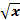 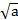 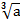 Формулировать определение корня третьей степени; находить; значения кубических корней, при необходимости используя калькулятор.3.Квадратные уравнения - 25 часов.Распознавать квадратные уравнения, классифицировать их. Выводить формулу корней квадратного уравнения. Решать квадратные уравнения — полные и неполные. Проводить простейшие исследования квадратных уравнений. Решать уравнения, сводящиеся квадратным, путём преобразований, а также с помощью замены переменной. Наблюдать и анализировать связь между корнямии коэффициентами квадратного уравнения. Формулировать и доказывать теорему Виета, а также обратная теорема, применять эти теоремы для решения разнообразных задач. Решать текстовые задачи алгебраическим способом; переходит от словесной формулировки условия задачи к алгебраической мод ели путём составления уравнения; решать составленное уравнение; интерпретировать результат. Распознавать квадратный трёхчлен, выяснять возможность разложения на множители, представлять квадратный трёхчлен в виде произведения линейных множителей. Применять различные приёмы самоконтроля при выполнении преобразований. Проводить исследования квадратных уравнений с буквенными коэффициентами, выявлять закономерности4. Системы уравнений - 24 часа.Определять, является ли пара чисел решением уравнения с двумя переменными; приводить примеры решений уравнений с двумя переменными. Решать задачи, алгебраической моделью которых является уравнение с двумя переменными; находить целые решения путём перебора.Распознавать линейные уравнения с двумя переменными; строить прямые — графики линейных уравнений; извлекать из уравнения вида у=кх+1 информацию о положении прямой в координатной плоскости. Распознавать параллельные и пересекающиеся прямые по их уравнениям; конструировать уравнения прямых, параллельных данной прямой. Использовать приёмы самоконтроля при построении графиков линейных уравнений. Решать системы двух линейных уравнений с двумя переменными; использовать графические представления для исследования систем линейных уравнений; решать простейшие системы, в которых одно из уравнений не является линейным. Применять алгебраический аппарат для решения задач на координатной плоскости, решать текстовые задачи алгебраическим способом; переходить от словесной формулировки условия задачи к алгебраической модели путём составления системы уравнений; решать составленную систему уравнений; интерпретировать результат.5. Функции  - 19 часов.Вычислять значение функций, заданных формулами (при необходимости использовать калькулятор); составлять таблицы значений функции.Строить по точкам графики функций. Описывать свойства функции на основе ее графического представления.Моделировать реальные зависимости формулами и графиками. Читать графики реальных зависимостей. Использовать функциональную символику для записи разнообразных фактов, связанных с рассматриваемыми функциями, обогащая опыт выполнения знаково-символических действий. Строить речевые конструкции с использованием функциональной терминологии. Использовать компьютерные программы для по- строения графиков функций, для исследования положений на координатной плоскости графиков функций в зависимости от значений коэффициентов, входящих в формулу .Распознавать виды изучаемых функций. Показывать схематически расположение на координатной плоскости графиков линейной и обратной пропорциональности функций в зависимости от значений коэффициентов, входящих в формулы. Строить графики изучаемых функций; описывать их свойства.6. Вероятность и статистика - 8 часов.Характеризовать числовые ряды с помощью различных средних. Находить вероятности событий при равновозможных исходах; решать задачи на вычисление вероятностей с применением комбинаторики. Находить геометрические вероятности.5. Повторение – 13 часов.Ключевые темы курса «Алгебра» - 8 класс. Алгебраические дроби, квадратные уравнения, текстовые задачи, функции.6.Описание учебно-методического и материально-технического обеспечения  образовательного процесса.Демонстрационный материал (слайды).Создается с целью обеспечения наглядности при изучении нового материала, использования при ответах учащихся. Применение анимации при создании такого компьютерного продукта позволяет рассматривать вопросы математической теории в движении, обеспечивает другой подход к изучению нового материала, вызывает повышенное внимание и интерес у учащихся.  При решении любых задач использование графической интерпретации условия задачи, ее решения позволяет учащимся понять математическую идею решения, более глубоко осмыслить теоретический материал по данной теме.  Задания для устного счета.Эти задания дают возможность в устном варианте отрабатывать различные вопросы теории и практики, применяя принципы наглядности, доступности. Их можно использовать на любом уроке в режиме учитель – ученик, взаимопроверки, а также в виде тренировочных занятий.Тренировочные упражнения. Включают в себя задания с вопросами и наглядными ответами, составленными с помощью анимации. Они позволяют ученику самостоятельно отрабатывать различные вопросы математической теории и практики.№ урокаТема урокаКол-во часов№ урокаТема урокаКол-во часовГл. 1. Алгебраические дроби.Гл. 1. Алгебраические дроби.29 ч1Понятие алгебраической дроби.12Множество допустимых значений переменной, входящей в дробь13Основное свойство дроби.14Приведение дроби к новому знаменателю15Сокращение дробей16Следствия из основного свойства дроби17Сложение и вычитание  алгебраических дробей с одинаковыми знаменателями.18Сложение и вычитание  алгебраических дробей с разными знаменателями.19Сложение и вычитание  алгебраических дробей с разными знаменателями.110Сложение и вычитание алгебраической дроби и целого выражения111Умножение алгебраических дробей112Упрощение выражений, содержащих действия умножения и деления алгебраических дробей113Упрощение выражений, содержащих действия умножения и деления алгебраических дробей114Совместные действия с алгебраическими дробями115Совместные действия с алгебраическими дробями116Преобразование выражений, содержащих алгебраические дроби117Преобразование выражений, содержащих алгебраические дроби118Понятие степени с целым отрицательным показателем119Нахождение значений выражений, содержащих степени с целым показателем120Стандартный вид числа121Свойства степени с целым показателем122Использование свойств степени с целым показателем для нахождения значений и упрощения выражений123Применение свойств  степени с целым показателем124Применение свойств  степени с целым показателем125Решение уравнений126Составление уравнений по условию задачи127Решение задач на движение128Задачи на проценты и концентрацию129Контрольная работа №11Гл. 2. Квадратные корни.22 ч30Задача о нахождении стороны квадрата131Извлечение квадратного корня132Применение понятия квадратного корня при решении различных задач133Понятие иррационального числа134Оценивание и упрощение выражений, содержащих иррациональные числа135Выражения с иррациональными числами136Применение теоремы Пифагора при решении практических задач137Применение теоремы Пифагора при решении различных задач128Понятие арифметического квадратного корня139Решение уравнений вида х2=а140Применение понятия арифметического квадратного корня при решении задач141Свойства квадратных корней142Вынесение множителя из-под знака корня. Внесение множителя под знак корня.143Применение свойств квадратного корня при решении  различных задач144Приведение подобных радикалов145Квадратный корень из степени с чётным показателем146Разные задачи на преобразование выражений, содержащих квадратные корни147Преобразование выражений, содержащих квадратные корни148Понятие кубического корня149Разные задачи на применение понятия кубического корня150Преобразование выражений, содержащих корни151Контрольная работа №2 «Квадратные корни»1Гл.3. Квадратные уравнения.Гл.3. Квадратные уравнения.25 ч52Понятие квадратного уравнения153Решение квадратных уравнений выделением квадрата двучлена154Вывод формулы корней квадратного уравнения155Решение квадратных уравнений по формуле156Решение квадратных уравнений по формуле157Разные задачи на использование формулы корней квадратного уравнения158Вторая формула корней квадратного уравнения159Решение квадратных уравнений с использованием второй формулы160Решение квадратных уравнений161Составление уравнения по условию задачи162Решение задач с помощью квадратных уравнений163Решение задач164Решение задач165Как решаются неполные квадратные уравнения166Решение неполных квадратных уравнений167Решение задач с помощью неполных квадратных уравнений168Неполные квадратные уравнения в различных задачах169Доказательство теоремы Виета170Применение теоремы Виета171Применение теоремы Виета и обратной ей теоремы172Решение квадратных уравнений173Формула для разложения квадратного трёхчлена на множители174Применение формулы для разложения квадратного трёхчлена на множители175Разложение квадратного трёхчлена на множители176Контрольная работа № 31Гл.4. Системы уравнений.24 ч77Линейное уравнение с двумя переменными и его решения178Построение графика линейного уравнения с двумя переменными179Графики линейных и нелинейных уравнений180Линейное уравнение с двумя переменными и его график181Угловой коэффициент прямой182Построение прямых вида  y =  kx + l.183Построение прямых вида  y =  kx + l.184Различные задачи на уравнение прямой вида  y =  kx + l.185Задача, приводящая к понятию «система уравнений»186Решение систем уравнений способом сложения187Решение систем уравнений способом сложения188Системы линейных уравнений в различных задачах189Алгоритм решения систем уравнений способом подстановки190Системы, содержащие нелинейные уравнения191Решение систем уравнений разными способами192Составление системы уравнений по условию задачи193Решение задач194Решение задач195Более сложные задачи на составление систем уравнений196Составление уравнений прямых по различным условиям197Задачи на взаимное расположение прямых на координатной плоскости198Задачи на координатной плоскости199Задачи на координатной плоскости1100Контрольная работа №41Гл. 5. Функции.19 ч101Чтение одного графика на чертеже1102Чтение нескольких графиков на одном чертеже1103Чтение графиков1104Введение понятия функция1105Применение функциональной символики1106Решение задач, связанных с понятием функция1107Построение графиков функций по точкам1108Соотношение алгебраической и геометрической моделей функций1109Решение задач на связь функции и её графика1110Нахождение свойств функций по графикам1111Алгебраическая и геометрическая интерпритация свойств функций1112Понятие линейной функции1113Скорость роста и убывания линейной функции1114Построение графиков кусочно-заданных функций1115Линейная апроксимация1116Свойства функции  y = k / x и построение её графика1117Функция y = k / x и её график.1118Функция y = k / x и её график в решении различных задач1119Контрольная работа  № 5.1Гл. 6. Вероятность и статистика.Гл. 6. Вероятность и статистика.8 ч120Нахождение средних статистических характеристик1121Использование средних статистических характеристик при решении различных задач1122Использование средних статистических характеристик при решении различных задач1123Классическое определение вероятности1124Решение задач на классическое определение вероятности1125Сложные эксперименты1126Геометрические вероятности.1127Контрольная работа  №6.1128-140Повторение курса алгебры 8 класса. 13ч128-129Числа и вычисления2130-131Простейшие текстовые задачи2132-133Числовые неравенства, координатная прямая2134-135Числа, вычисления и алгебраические выражения2136-137Уравнения2138Графики функций1139Расчёты по формулам1140Итоговый урок1